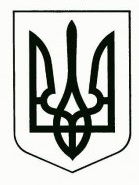 УкраїнаМЕНСЬКА МІСЬКА РАДАЧернігівська область(восьма сесія восьмого скликання)ПРОЄКТ РІШЕННЯ30 липня 2021 року 	№Про внесення змін до Порядку списання, безоплатної передачі майна, яке належить до комунальної власності Менської міської об’єднаної  територіальної громадиЗ метою удосконалення відносин що регулюють порядок списання майна, що є комунальною власність Менської міської територіальної громади, керуючись  ст. 26, 60 Закону України „Про місцеве самоврядування в Україні”, Менська міська радаВИРІШИЛА:1. Внести наступні зміни до Порядку списання, безоплатної передачі майна, яке належить до комунальної власності Менської міської об’єднаної територіальної громади, затвердженого рішенням сорокової сесії Менської міської ради сьомого скликання  від 03 липня 2020 року №163:1.1. Доповнити розділ ІІ «Порядок списання майна, яке належить до комунальної власності Менської міської об'єднаної територіальної громади, способом ліквідації» пунктом 2.35  наступного змісту: «2.35. При відсутності коштів на демонтаж списаних приміщень, дозволити балансоутримувачам майна використовувати матеріали, отримані при ліквідації майна, для проведення натуральної оплати за виконання робіт по розбиранню  приміщень, за договором про демонтаж приміщень».1.2. У пунктах 2.6, 2.7, 2.8 розділу ІІ слова «з питань бюджету, економіки та комунальної власності» замінити словами «з питань житлово-комунального господарства та комунальної власності».Контроль за виконанням рішення покласти на заступника міського голови з питань діяльності виконавчих органів ради С.М. Гаєвого.Міський голова	              Г.А. Примаков